Karar Sayısı : 2018/11213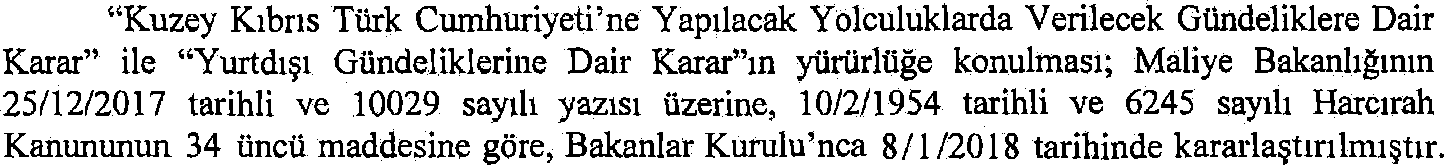 Recep Tayyip ERDOĞANCUMHURBAŞKANIBinali YILDIRIM Başbakan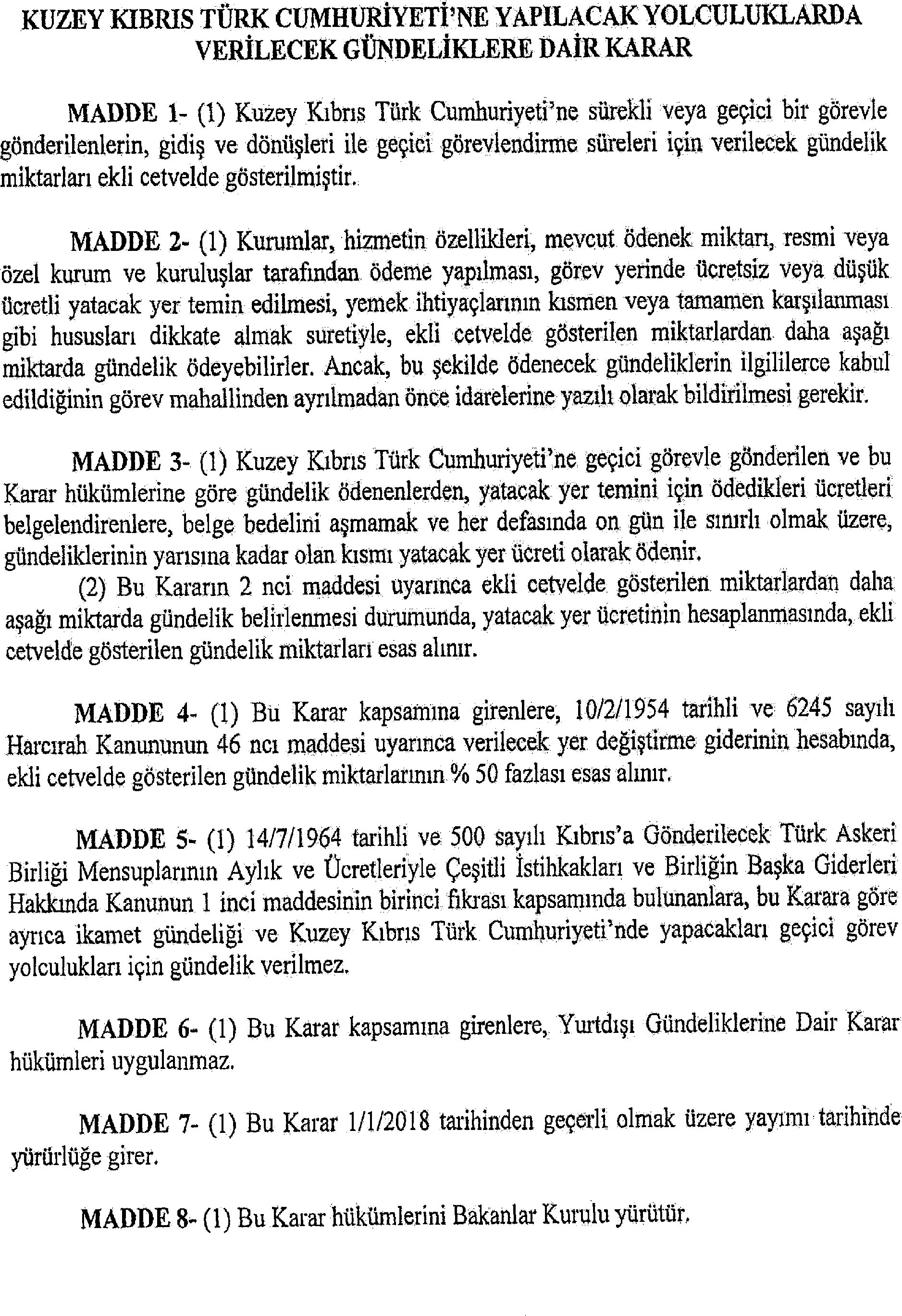 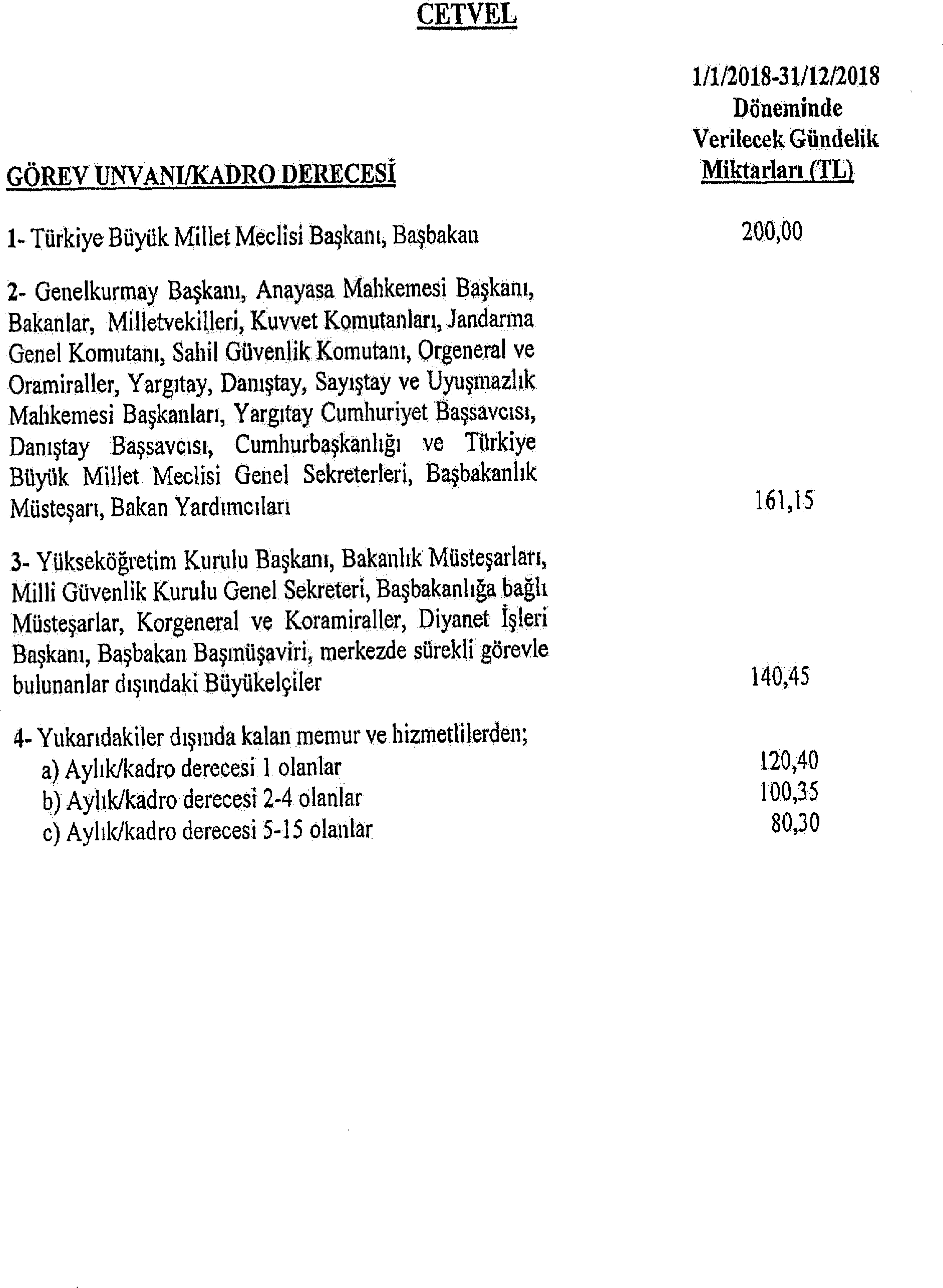 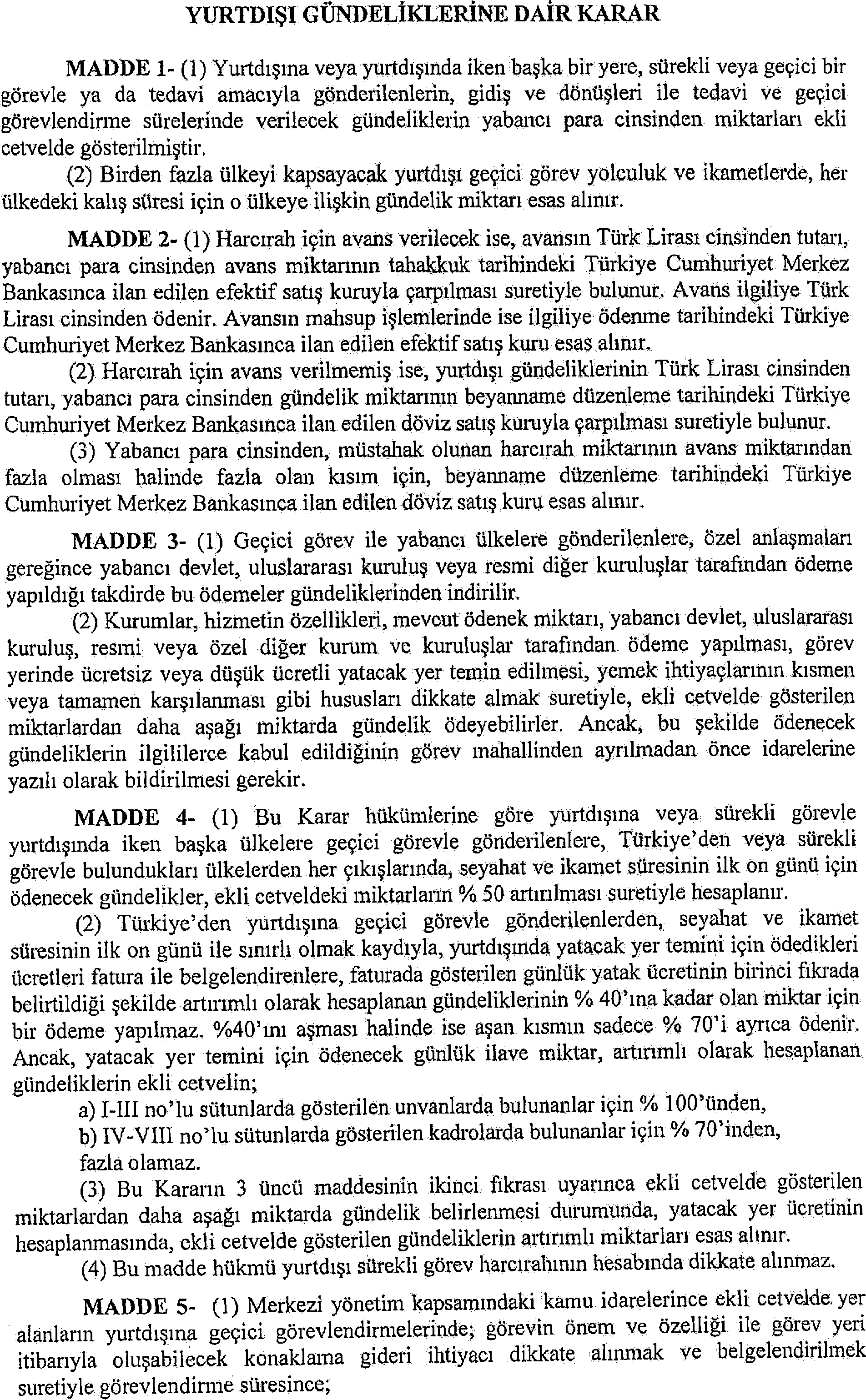 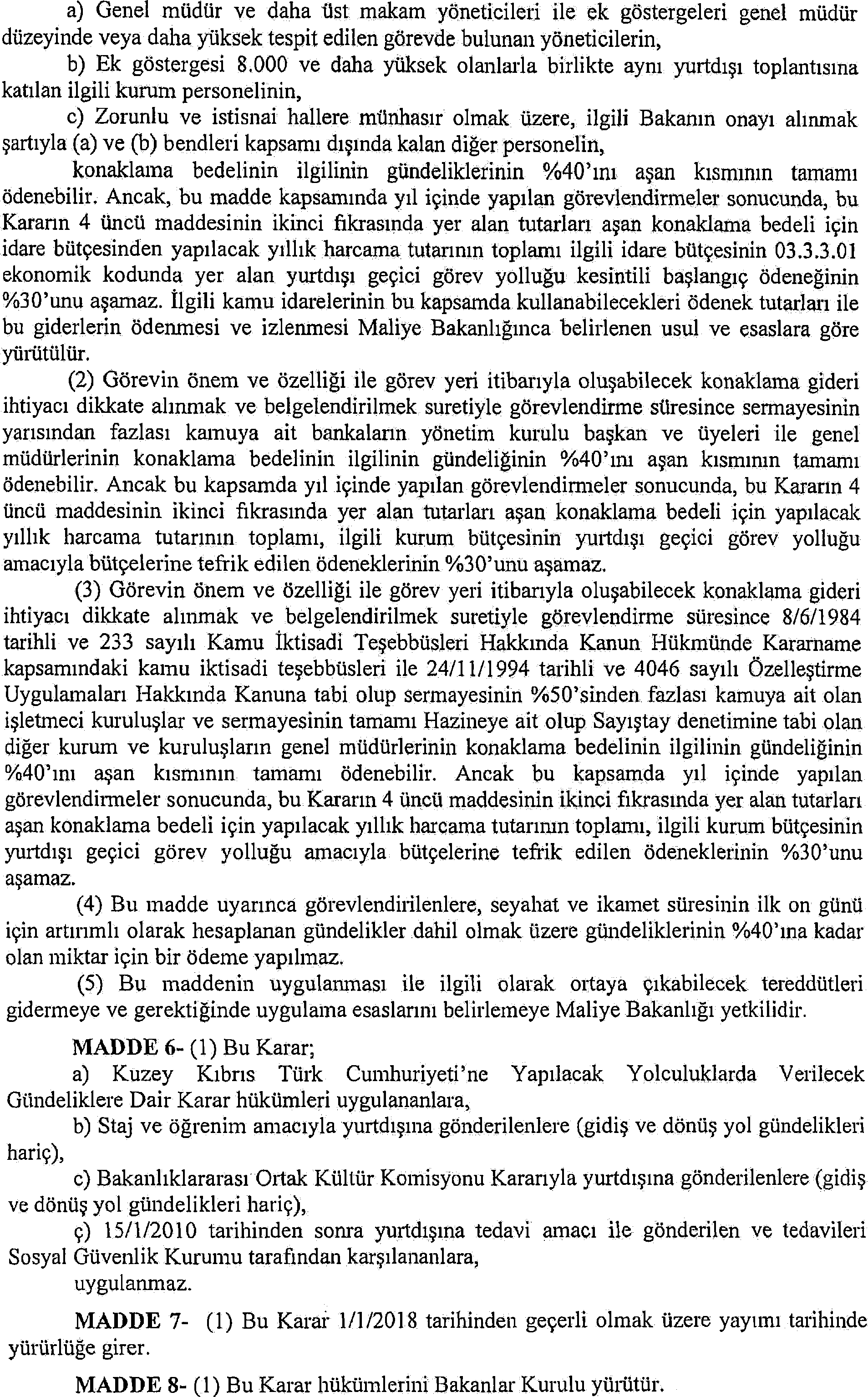 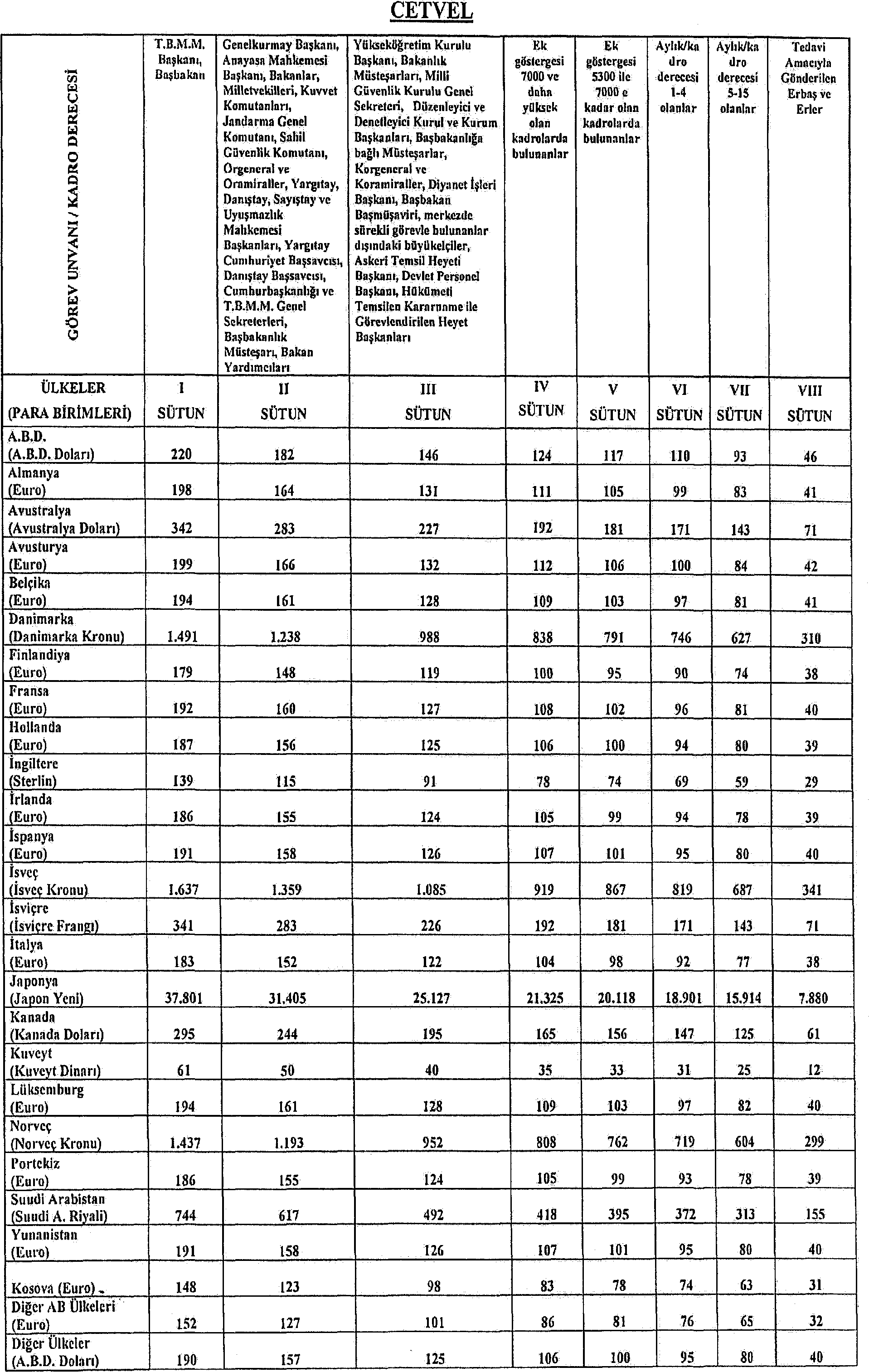 B. BOZDAĞM. ŞİMŞEKF. IŞIKR. AKDAĞBaşbakan YardımcısıBaşbakan YardımcısıBaşbakan YardımcısıBaşbakan YardımcısıH. ÇAVUŞOĞLUA. GÜLF. B. SAYAN KAYAÖ. ÇELİKBaşbakan YardımcısıAdalet BakanıAile ve Sosyal Politikalar BakanıAvrupa Birliği BakanıF. ÖZLÜJ. SARIEROĞLUM. ÖZHASEKİM. ÇAVUŞOĞLUBilim, Sanayi ve Teknoloji BakanıÇalışma ve Sosyal Güvenlik BakanıÇevre ve Şehircilik BakanıDışişleri BakanıN. ZEYBEKCİB. ALBAYRAKO. A. BAKA. E. FAKIBABAEkonomi BakanıEnerji ve Tabii Kaynaklar BakanıGençlik ve Spor BakanıGıda, Tarım ve Hayvancılık BakanıB. TÜFENKCİS. SOYLUL. ELVANN. KURTULMUŞGümrük ve Ticaret Bakanıİçişleri BakanıKalkınma BakanıKültür ve Turizm BakanıN. AĞBALİ. YILMAZN. CANİKLİMaliye BakanıMillî Eğitim BakanıMillî Savunma BakanıV. EROĞLUA. DEMİRCANA. ARSLANOrman ve Su İşleri BakanıSağlık BakanıUlaştırma, Denizcilik ve Haberleşme Bakanı